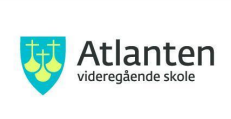 Til foresatte vg1 idrettsfag. Ekskursjon til Bremsneshatten i uke 18. (29.-30.04) Mandag og tirsdag i uke 18 er det arrangeres ekskursjon friluftsliv i faget aktivitetslære 1. Etter høstens ekspedisjonspregete tur til Romsdalseggen skal vi denne gang gjennomføre en tur med litt ulik karater. Vi skal benytte oss av nærmiljøet og turen er lagt til Bremsneshatten. Denne gang har vi lagt fokuset på det å bruke redskaper, utstyr og mat på en hensiktsmessig og sikker måte, samt planlegge og gjennomføre dagsopplegg hvor mestring av friluftslivsaktivitet står sentralt. Hovedaktiviteten for denne turen er klatring, noe som krever tørr stein, turen vil derfor kunne måtte utsettes på kort varsel. Elevene har i forkant av ekskursjonen hatt undervisning i og praktisering av turplanlegging. Pakkeliste har elevene laget selv.OppmøteTidspunkt: kl. 09.00 Hvor: parkeringsplassen ved fylkesveien.Følg fylkesvei 64 fra Kristiansund i retning Bruhagen. Kort tid etter rundkjøringen og like før bensinstasjonen «Best», er det opparbeidet en stor parkeringsplass på høyre side.Plan for turen: Kontaktinfo til lærerne som er med på turen: Ola Meek Kvalvaag - kontaktlærer (92293495)Per Eirik Bentz - faglærer (47235232) Med vennlig hilsen Atlanten videregående skole -------------------------------------- Kristin Hjertvik Avdelingsleder idrettsfag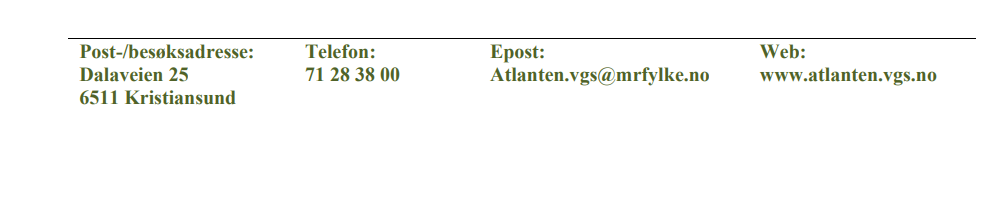 Dag 1Dag 2Oppmøte Bremsneshatten. Anmarsj til klatrefeltet og frakting av utstyr.Etablering av teltplasser. Instruksjon i klatring og sikring på boltede ruter.Matlagingskonkurranse.Lekaktiviteter Elevene styrer kvelden i egen regi.Frokost. Morgengymnastikk.Klatring.For de som ønsker er det mulig å gjennomføre brattkort eller topptau test. Retur kl. 14.00 